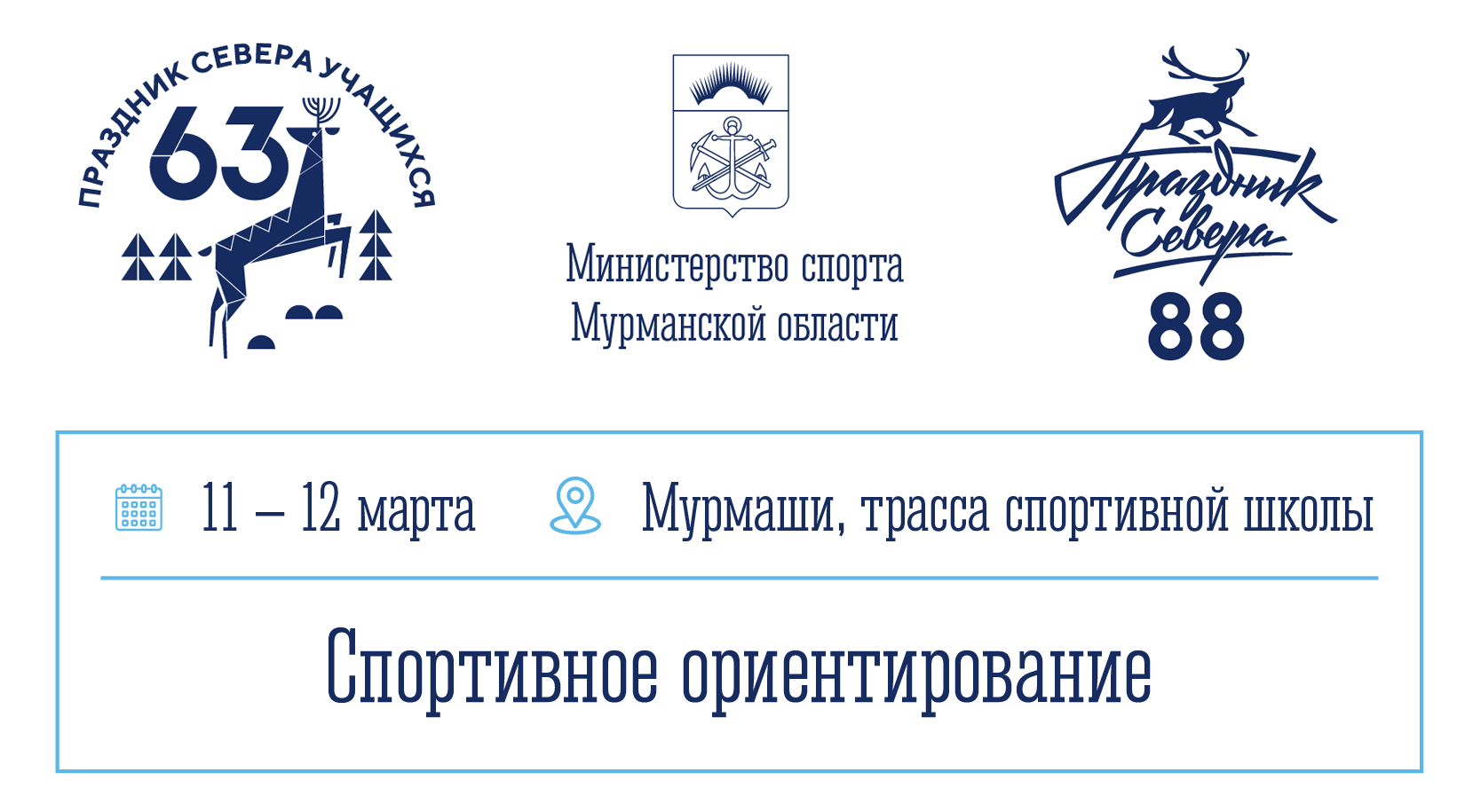 Техническая информация63-й Праздник Севера учащихся по спортивному ориентированию.11-12 марта .Место проведения: 	Мурмаши, район лыжных трасс спортивной школы.Район соревнований:Район проведения соревнований расположен в пригородной зоне поселка Мурмаши. Основные трассы укатаны под конёк и дополнительные лыжни, прокатанные снегоходом.До 70% трасс можно пройти свободным ходом.Границы района:С Юга – автомобильная трасса на Аэропорт и дорога в поселок;С Запада – граница поселка;Ориентирование в заданном направлении.На карте нанесены: точка начала ориентирования, финиш и дистанция (порядок прохождения КП). Участники в каждой группе проходят свой маршрут строго в заданном направлении от первого до последнего КП. Контроль правильности прохождения дистанции будет автоматически определён после финиша.                      НА ДИСТАЦИИ МНОГО КП, ПРОВЕРЯЙТЕ НОМЕРА КП ! Длина дистанции указана по прямой.Аварийный азимут: На Юг и по дороге двигаться в поселок Мурмаши.Меры предосторожности: Будьте внимательны на поворотах и спусках!При движении по лыжным трассам придерживайтесь ПРАВОЙ стороны!В районе проведения соревнований возможны тренировки лыжников.Контрольное время:  2 часа.При превышении контрольного времени участник обязан сойти с дистанции и пройти через финишный коридор.Отметка на КП: Все контрольные пункты на местности оборудованы призмой, станцией для электронной отметки SFR с номером и компостером.Отметка производится бесконтактно при подведении чипа к кнопке станции. Индикатором успешной отметки является звуковой и световой сигналы, издаваемые станцией. В случае если отметка не сработала (нет звукового и светового сигнала), следует нажать на кнопку пальцем с чипом, дождаться отметки на КП. Если и при этом отметка не произошла (станция неисправна) – следует отметиться компостером в свободном угле карты или клетке при наличии. Образец оборудования КП (станция очистки чипа) будет установлен около старта не позднее, чем за 30 минут до старта 1-го участника, чтобы участники имели возможность попрактиковаться в отметке. Сведения о спортивной картеМасштаб 1:5000, высота сечения рельефа . Год составления – 2023. Градация лыжней – по состоянию на 8 марта 2023 г. Размер карты  на  (А4). Карты герметизированы в файлики. Точка начала ориентирования на карте обозначена красным треугольником, на местности – призмой без средств отметки. От линии старта до точки начала ориентирования – 10 м по лыжной трассе. Лыжни, отображённые на карте сплошной зелёной линией, прокатаны ратраком (ширина 3-6м). Лыжни, показанные условным знаком 802 (зелёный пунктир), накатаны снегоходом в один след (0,8-1м). Тропы пешеходные или занесенные пешеходные показаны чёрными штрихами.На карту участника нанесены старт, финиш и контрольные пункты с указанием порядкового номера КП: 1-94, 2-93, 3-31 и т.д. (зимний вариант).Номер своего чипа и время старта можно уточнить в стартовом протоколе!ГруппаКлассика, 11.03.2022Спринт, 12.03.2022МЖ122,0 км, 10КП1,9 км, 8КПМЖ142,4 км, 13КП2,4 км, 13КПМЖ17 / Ж213,7 км, 16КП3,1 км, 16КПМ214,1 км, 16КП3,7 км, 15КП